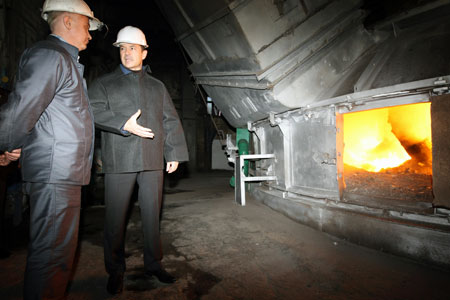 Рекомендательный список литературы для металлурга за 2021 год621.7Б 86Боченин В.И. Автоматизация сварочных процессов : утверждено Ученым советом университета в качестве учебного пособия / В. И. Боченин ; Карагандинский технический университет, Кафедра  "Технологическое оборудования, машиностроение и стандартизация". - Караганда : КарТУ, 2020. - 100 с. - (Рейтинг). - Текст : непосредственный.Экземпляры: всего:10 - Книгохранение(3), Абонемент гл.корпус(7)621.74И 85Исин Д.К. Оборудование специальных способов литья : учебник для бакалавров, магистрантов и докторантов технических специальностей / Д. К. Исин. - Алматы : Cyber Smith. - Текст : непосредственный.Т. 1 / Л. С. Кипнис, С. Б. Кузембаев. - 2017. - 265 с.Экземпляры: всего:1 - Книгохранение(1)621.74И 85Исин Д.К. Оборудование специальных способов литья : учебник для бакалавров, магистрантов и докторантов технических специальностей / Д. К. Исин. - Алматы : ССК. - Текст : непосредственный.Т. 2 / Л. С. Кипнис, С. Б. Кузембаев. - 2017. - 117 с.Экземпляры: всего:1 - Книгохранение(1)621.746(574.3)И 35Изготовление прецизионных отливок из сложнолегированных сталей : монография для студентов, магистрантов и докторантов / М. К. Ибатов [и др.] ;под ред. С. С. Квона, [б. м.], 2019. - 63 с. : табл., ил. - (Рейтинг). - Текст : непосредственный.Экземпляры: всего:2 - Книгохранение(2)621.758=512.122Ө 24Өзараауыстырымдылық негіздері  : оқулық ЖОО 6B071104 мамандығының студенттеріне арналған / Г. С. Жетесова, А. Ш. Жунусова, О. М. Жаркевич, Т. М. Бузауова ; Қазақстан Республикасы білім және ғылым министрлігі, Қарағанды мемлекеттік техникалық университеті, "Технологиялық жабдықтар, машинажасау және стандарттау" кафедрасы. - Қарағанды : ҚарМТУ баспасы, 2020. - 163 с. - (Рейтинг). - Текст : непосредственный.Экземпляры: всего:15 - Книгохранение(3), ч/з 1 корпус(1), Абонемент 1 корпус(11)621.772И 85Исаев В.Л. Монтаж и эксплуатация оборудования ТЭС в аварийных режимах : учебное пособие для студентов обучающихся по программе 5B071700 "Теплоэнергетика" / В. Л. Исаев, М. А. Драганова ; Министерство образования и науки Республики Казахстан, Карагандинский государственный технический университет, Кафедра "Энергетические системы". - Караганда : КарГТУ, 2020. - 70 с. - (Рейтинг). - Текст : непосредственный.Экземпляры: всего:20 - Книгохранение(3), Абонемент гл.корпус(17)621.78=қазД 19Дахно Л.А. Химия-термиялық өндеу : оқу құралы "Термиялық өңдеудің терриясы", "Металдарды термилық өңдеудің технологиясы",  "Химия - термиялық өндеудің теориясы мен технологиясы" пәндерін оқитын 5В070900 "Металлургия", 5В071000 "Материалтану және жаңа материалдар технологиясы" мамандықтар бакалаврларының оқу жоспарымен сәйкес құрастырылған / Л. А. Дахно ; Қазақстан Республикасы Білім және ғылым министрлігі, Қарағанды мемлекеттік техникалық университеті. - Қарағанды : ҚарМТУ, 2010. - 81 бет : сурет. - Текст : непосредственный.Экземпляры: всего:28 - Книгохранение(1), Абонемент гл.корпус(27)621.78=қазИ84Исин Д.Қ. Өндіріс салаларында металдарды беріктендіру : оқу құралы колледждерде оқитын оқушыларға арналған / Д. Қ. Исин. - Астана : Фолиант, 2014. - 168 с. - (Рейтинг). - (Кәсіптік білім). - Текст : непосредственный.Экземпляры: всего:1 - Книгохранение(1)621.791С 91Сучкова Н. Сварочные работы : учебное пособие предназначено для студентов учебных заведений технического и профессионального образования / Н. Сучкова ; М-во образования и науки Республики Казахстан. - Астана : Фолиант, 2018. - 142 с. - (Профессиональное образование). - Текст : непосредственный.Экземпляры: всего:2 - Книгохранение(2)621.8О-75Основы взаимозаменяемости : учебник для студентов специальности 6B07104 Машиностроение / Г. С. Жетесова, А. Ш. Жунусова, О. М. Жаркевич, Т. М. Бузауова ; Карагандинский технический университет. - Караганда : КарТУ, 2020. - 340 с. - (Рейтинг). - Текст : непосредственный.Экземпляры: всего:20 - Книгохранение(3), Абонемент гл.корпус(17)621.86=111S55Sholanov K. S. Parallel manipulators of robots: theory and applications  : scientific publication / K. S.  Sholanov ; Karaganda technical university, Department of Automation of manufacturing processes. - Cham : Springer, 2021. - 164 с. - Текст : непосредственный.Экземпляры: всего:1 - Книгохранение(1)621.879=512.122К 86Курмашева Б.К. Жер қазу жұмыстарына арналған машиналар : Оқу құралы "Көлік, көлік техникасы және технологиялары" мамандығының студенттері мен магистранттарына арналған / Б. К. Курмашева, А. С. Кадыров, Б. Д. Сулеев ; Қазақстан Республикасы білім және ғылым министрлігі, Қарағанды мемлекеттік техникалық университеті. - Қарағанды : Санат-Полиграфия, 2020. - 120 бет. - (Рейтинг). - Текст : непосредственный.Экземпляры: всего:2 - Абонемент 1 корпус(1), Книгохранение(1)621.90=512.122М 48Металл кескіш білдектер (практикум) : оқу құралы  / К. Т. Шеров, Д. С. Жунуспеков, А. К. Ракишев, Т. М. Бузауова ; Қазақстан Республикасы білім және ғылым министрлігі, Қарағанды мемлекеттік техникалық университеті, "Технологиялық жабдықтар, машинажасау және стандарттау" кафедрасы. - Қарағанды : ҚарМТУ, 2020. - 108 бет. - (Рейтинг). - Текст : непосредственный.Экземпляры: всего:25 - Книгохранение(3), Абонемент гл.корпус(22)621.91=қазМ 12Маздубай А.В. Металл дайындамаларды кесу технологиясы : монография магистранттар мен докторанттарға арналған / А. В. Маздубай ; Қазақстан Республикасының Білім және ғылыми министрлігі, С. Торайғыров атындағы Павлодар мемлекеттік университеті, [б. м.], 2019. - 172 бет. - (Рейтинг). - Текст : непосредственный.Экземпляры: всего:2 - Книгохранение(2)621.914(574.3)=512.122А 44Алиев С.Б. Құрылыс және тау-кен саласына арналған дискілі саңылаутілгішті әзірлеу және пайдалану : монография / С. Б. Алиев, Б. Д. Сулеев ; Қарағанды техникалық университеті, "Көлік техникасы және логистикалық жүйелер" кафедрасы. - Қарағанды : ҚарТУ баспасы, 2020. - 167 с. - (Рейтинг). - Текст : непосредственный.Экземпляры: всего:15 - Книгохранение(3), Абонемент гл.корпус(12)621.92С 48Слонова М.Б. Исследование, совершенствование и обоснование конструктивных параметров головки инерционной хонинговальной : Монография / М. Б. Слонова, А. В. Жукова, О. А. Нуржанова. - Алматы : Эверо, 2020. - 96 с. - (Рейтинг). - Текст : непосредственный.Экземпляры: всего:1 - Книгохранение(1)621.7=512.122С52Смаилова Б.К. Дәнекерлеу конструкцияларын жобалау : оқу құралы / Б. К. Смаилова, В. И. Боченин, А. Б. Есиркепова ; Қарағанды текникалық университеті. - Қарағанды : ҚарТУ баспасы, 2020. - 106 бет : сурет, кесте. - (Рейтинг). - Текст : непосредственный.Экземпляры: всего:15 - Книгохранение(3), Абонемент гл.корпус(12)621.7Ц75Цифровые производственные системы: технологии, моделирование, оптимизация : монография / А. И. Рудской, К. Н. Волков, Ю. А. Соколов, С. Ю. Кондратьев ; Министерство науки и высшего образования Российской Федерации. - СПб. : Политех-Пресс, 2020. - 828 с. : рис., табл. - Текст : непосредственный.Экземпляры: всего:1 - Книгохранение(1)621.7Щ84Щипачев А.М. Технологическое обеспечение надежности нефтегазового оборудования : учебное пособие / А. М. Щипачев, Г. Х. Самигуллин. - СПб.  ; М. ; Краснодар : Лань, 2018. - 65 с. - (Учебники для вузов. Специальная литература). - Загл. обл. : Магистратура и аспирантура. - Текст : непосредственный.Экземпляры: всего:1 - Книгохранение(1)621.78=512.122М29Материалдарды термиялық өңдеу  : Университеттің Ғылыми кеңесі оқу құралы ретінде бекіткен / Е. С. Платонова, В. А. Юдакова, Е. И. Малашкевичуте, Ж. Б. Смагулова. - Қарағанды : ҚарТУ баспасы, 2020. - 85 с. : сүрет, кесте. - Текст : непосредственный.Экземпляры: всего:15 - Книгохранение(3), Абонемент гл.корпус(12)621.8=қазК 21Касимов А.Т. Машина бөлшектерін есептеу : оқу құралы студенттерге арналған / А. Т. Касимов, В. А. Илькун, А. А. Бударагина ; Қазақстан Республикасы білім және ғылым министрлігі, Қарағанды мемлекеттік техникалық университеті, "Құрылыс материалдары және технология" кафедрасы. - Алматы : ССК, 2018. - 99 бет. - (Рейтинг). - Текст : непосредственный.Экземпляры: всего:8 - Книгохранение(2), Абонемент гл.корпус(6)621.9=512.122Б83Бузауова Т.М. Айла-бұйымды конструкциялау негіздері : оқу құралы / Т. М. Бузауова, А. К. Матешов ; Қарағанды техникалық университеті, "Технологиялық жабдықтар, машинажасау және стандарттау" кафедрасы. - Қарағанды : ҚарТУ баспасы, 2020. - 68 бет : сурет, кесте. - (Рейтинг). - Текст : непосредственный.Экземпляры: всего:15 - Книгохранение(3), Абонемент гл.корпус(12)621.9=512.122Б83Бузауова Т.М. Металл кескіш құралдар : ҚР ЖОО техникалық даярлау бағыты бойынша Оқу-әдістемелік бірлестігі оқулық ретінде ұсынады / Т. М. Бузауова, К. Т. Шеров, М. М. Мусаев ; Қазақстан Республикасы білім және ғылым министрлігі, Қарағанды мемлекеттік техникалық университеті, Технологиялық жабдықтар, машинажасау және стандарттау кафедрасы. - Қарағанды : ҚарМТУ баспасы, 2020. - 249 с. : сүрет, кесте. - (Рейтинг). - Текст : непосредственный.Экземпляры: всего:15 - Книгохранение(3), Абонемент гл.корпус(12)621.7Л77Лопухов Ю.И. Эффективность легирования азотом Cr-Ni-Si стали в условиях наплавки MAG : монография / Ю. И. Лопухов ; Министерство образования и науки Республики Казахстан, Карагандинский государственный технический университет, Кафедра "Технологическое оборудование, машиностроение и стандартизация". - Караганда : КарГТУ, 2020. - 147 с. : рис., табл. - (Рейтинг). - Текст : непосредственный.Экземпляры: всего:6 - Книгохранение(6)621.791С 91Сучкова Н. Сварочные работы : учебное пособие предназначено для студентов учебных заведений технического и профессионального образования, обучающихся по специальности 1114000 "Сварочного дело" / Н. Сучкова ; Министерством образования и науки Республики Казахстан для организаций технического и профессионального образование. - Астана : Folliant, 2018. - 144 с. : рис., табл. - (Профессиональное образование). - Текст : непосредственный.Экземпляры: всего:1 - Книгохранение(1)621.7=111T 30Technological Processes of Machinery Production : the textbook is intended for bachelors undergraduates and doctoral students studying in the specialty "Mechanical Engineering"; it will be useful to students and undergraduates of other technical specialties, students of advanced training courses and personnel retraining, as well as practitioners of engineering enterprises / M. K. Ibatov, B. K. Balbekova, D. K. Issin [et al.] ; Ministry of education and science of republic of Kazakhstan, Karaganda technical university, Department of “Technological equipment, engineering and standardization”. - Karaganda : KTU Pubkishihg House, 2021. - 216 с. : рис., табл. - (Рейтинг). Экземпляры: всего:15 - Книгохранение(3), Абонемент гл.корпус(12)621.74К 42Кипнис Л.С. Проектирование литейных цехов : учебное пособие для бакалавров и магистрантов специальностей 6B070204-"Металлургия" по дисциплине "Проектирование новых и реконструкция литейных цехов" / Л. С. Кипнис, И. Е. Медведева ; Министерство образования и науки Республики Казахстан, Карагандинский технический университет, Кафедра «Нанотехнологии и металургии». - Караганда : КарТУ, 2021. - 98 с. : табл. - (Рейтинг). Экземпляры: всего:15 - Книгохранение(3), Абонемент гл.корпус(12)621.78М 42Медведева И.Е. Технология термической обработки : учебное пособие предназначено для бакалавров и магистрантов специальностей 6В070204-"Металлургия" / И. Е. Медведева, Ш. Н. Тулегенова, Е. С. Платонова ; Министерство образования и науки Республики Казахстан, Карагандинский технический университет, Кафедра "Нанотехнологии и металлургия". - Караганда : КарТУ, 2021. - 78 с. : рис., табл. - (Рейтинг). Экземпляры: всего:15 - Книгохранение(3), Абонемент гл.корпус(12)621.791=512.122Г 20Гаспарян В. Электрдоғалы және газбен пісіру : оқу құралы / В. Гаспарян ; Қазақстан Республикасы білім және ғылым министрлігі. - Астана : Фолиант, 2018. - 264 бет. : сүрет, кесте. - (Кәсіптік білім). 621.865=512.122Ш 78Шоланов Қ.С. Өнеркәсіп роботтарды жобалау негіздері : оқу құралы 7М07101 "Автоматтандыру және басқару" білім беру бағдарламасы бойынша оқып жатқан магистранттарға және бакалавриат студенттері мен докторанттарға арналған / Қ. С. Шоланов, Г. Т. Шошымбекова ; Қазақстан Республикасы білім және ғылым министрлігі, Қарағанды техникалық университеті, "Өндірістік процестерді автоматтандыру" кафедрасы. - Қарағанды : ҚарМТУ, 2021. - 102 бет : сурет., кесте. - (Рейтинг). Экземпляры: всего:15 - Книгохранение(3), Абонемент гл.корпус(12)621.9=512.122Ш 48Шеров К.Т. СББ білдектері : оқу құралы 5В050712 Машина жасау мамандығы бойынша білім алатын жоғары оқу орындарының студенттеріне және машина жасау кәсіпорындарының мамандарына арналған / К. Т. Шеров ; пер. Г. Ғ. Нұрсейітова ; Қазақстан Республикасы білім және ғылым министрлігі, Қарағанды техникалық университеті, «Технологиялық жабдықтар, машинажасау және стандарттау» кафедрасы. - Қарағанды : ҚарТУ баспасы, 2021. - 64 бет : сурет, кесте. - (Рейтинг). Экземпляры: всего:15 - Книгохранение(3), Абонемент гл.корпус(12)621.912=111B 58BiIIets production in mechanical engineering : the schoolbook is recommended for students of technical speciaities of universities / A. V. Mazdubay , A. Zh. Taskarina, T. M. Buzauova [et al.] ; Ministry of education and science of republic of Kazakhstan, Non-profit joint stock company "Toraigyrov University". - Pavlodar : Toraighyrov University, 2020 106 : рис., табл. - Пер.изд. : Производство заготовок в машиностроении / Маздубай А.В., Таскарина А.Ж., Бузауова Т.М. - Переведено на английский язык. - Павладар, 2020. Экземпляры: всего:1 - Книгохранение(1)